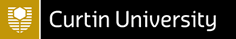 Mentor Teacher DetailsPre-Service Teacher: ____________________________   ID # __________Unit: EDP223 and EDP226                                                Study Period:  SP1 and SP2 (please circle)Unit: EDP223 and EDP226                                                Study Period:  SP2 and SP3 (please circle)Teacher DetailsName:  ________________________________________________________________E-mail Address: _________________________________________________________Contact Number: _____________________________________________Teaching Qualifications: _______________________________________Minimum 3 Years Teaching Experience      Teacher Registration Details: ___________________________________Completed AITSL modules Yes/NoDepartment of Education Number (if applicable):  ____________________________School DetailsSchool Name:	_________________________________________________________Address:	_________________________________________________________	_________________________________      Post Code_____________School Phone: _____________________ Fax: _____________________	School Email:	_______________________________________________School ABN: ________________________________________________School Principal: _____________________________________________I agree to act as Mentor Teacher for _________________________________ who will teach in my Year ________ class during the period of  ____________________________ (Dates). I have read the Guidelines for Professional Experience provided to me by the Pre-Service Educator and consent to them.  Signed: ______________________________________________    Date: __________________ Signed (School Principal): ________________________________ Date: ____________________